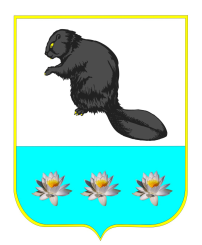 Администрация сельского поселения Бобровка муниципального района Кинельский Самарской областиПОСТАНОВЛЕНИЕот 21 октября 2022 года № 191с. Бобровка«Об утверждении управляющей организации по итогам проведения открытого конкурса по отбору управляющей организации для управления многоквартирными домами в сельском поселении Бобровка муниципального района Кинельский Самарской области»Руководствуясь Федеральным законом Российской Федерации                            № 131-ФЗ от 06.10.2003 года «Об общих принципах организации местного самоуправления в Российской Федерации», в соответствии с Жилищным кодексом Российской Федерации, Постановлением Правительства Российской Федерации от 06.02.2006 № 75 «О порядке проведения органом местного самоуправления открытого конкурса по отбору управляющей организации для управления многоквартирным домом», Уставом сельского поселения Бобровка муниципального района Кинельский Самарской области, администрация сельского поселения Бобровка муниципального района Кинельский Самарской областиПОСТАНОВЛЯЕТ:1. В связи с  проведенной процедурой и подведенными итогами открытого конкурса по отбору управляющей организации для управления утвердить Муниципальное казенное предприятие жилищно-коммунальное хозяйство «Бобровское», ИНН/КПП 6350013543/635001001 на 3 (три) года в качестве управляющей организации для следующих многоквартирных домов в сельском поселении Бобровка муниципального района Кинельский Самарской области (номер извещений на официальном сайте torgi.gov.ru №080922/0807772/01 и №130922/0807772/01):       - Самарская область, Кинельский район, пос. Октябрьский,                                        ул. Молодежная, д. 7.        - Самарская область, Кинельский район, пос. Октябрьский,                                               ул. Молодежная, д. 13.       - Самарская область, Кинельский район, пос. Октябрьский,                                 ул. Молодежная, д. 14.       - Самарская область, Кинельский район, пос. Октябрьский,                                ул. Советская, д. 6.       - Самарская область, Кинельский район, пос. Октябрьский,                               ул. Советская, д. 12.       - Самарская область, Кинельский район, пос. Октябрьский,                               ул. Центральная, д. 1.      - Самарская область, Кинельский район, пос. Октябрьский,                                 ул. Центральная, д. 2.      - Самарская область, Кинельский район, пос. Октябрьский,                                   ул. Центральная, д. 8.     - Самарская область, Кинельский район, пос. Октябрьский,                                    ул. Центральная, д. 10     - Самарская область, Кинельский район, пос. Октябрьский,                                        ул. Центральная, д. 11,    - Самарская область, Кинельский район, с. Бобровка, ул. Степная, д. 9.    - Самарская область, Кинельский район, п. Формальный, ул. Озерная, д. 64   - Самарская область, Кинельский район, пос. Октябрьский,                                     ул. Центральная, д. 3.    - Самарская область, Кинельский район, пос. Октябрьский, ул. Советская, д. 8.    - Самарская область, Кинельский район, пос. Октябрьский,                                ул. Центральная, д. 9       2. Утвердить размер платы за содержание и ремонт жилого помещения 28,85 (двадцать восемь) рублей 85 копеек в месяцза 1 кв.метр сроком на                   3 (три) года.      3. Настоящее постановление вступает в силу с даты подписания.      4. Контроль за выполнением настоящего постановления оставляю за собой.Глава сельского поселения Бобровка                                 А. Ю. МамоновИсполнитель: Генералова Г. М. тел. 8-846-63-3-25-53.